Šalčininkų rajone statomos dvi nuotekų valyklos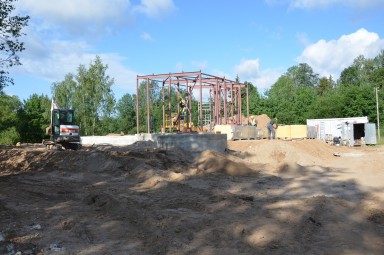 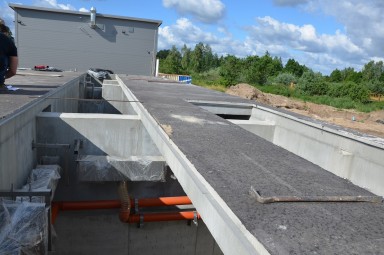 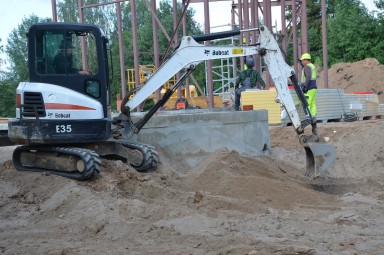 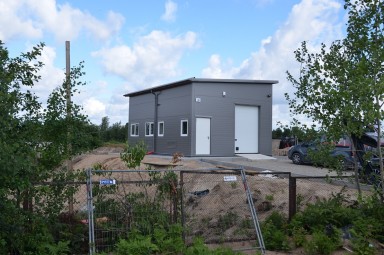 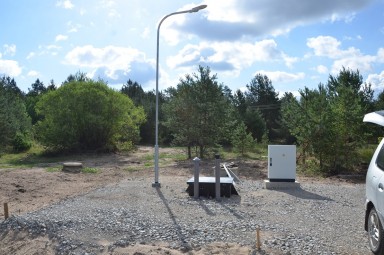 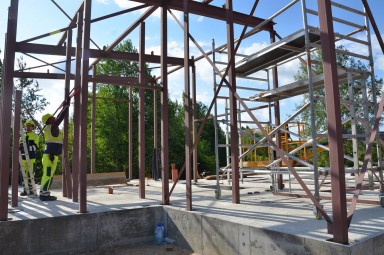 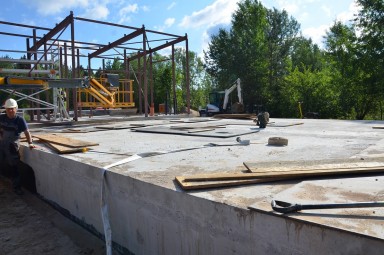 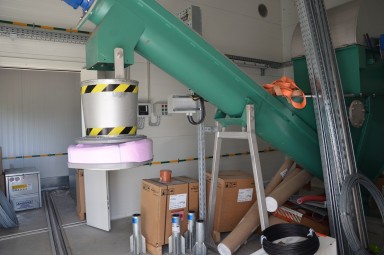 